Уважаемые коллеги!Приглашаем вас принять участие в работе Симпозиума  с международным участием «Социально-направленные цифровые решения в медицине», который пройдет 17 февраля 2018 г. с 9-30 до 13-00 часов в рамках Конференции при участии  Национальной Медицинской Палаты.Мероприятие призвано объединить на одной информационной площадке организаторов Здравоохранения,  руководителей  образовательных, научных и медицинских организаций России,  малого, среднего и крупного бизнеса, молодых ученых, ведущих российских и зарубежных экспертов в области медицины, фармацевтики и информационных технологий.Основные направления симпозиума:возможности цифровых технологий для  совершенствования оказания  медико-социальной помощи населению; роль информационно-телекоммуникационных технологий в улучшении качества оказания медицинской помощи и повышении качества жизни пациентов;цифровые технологии в создании нового поколения систем поддержки клинических решений (CDS); социально-направленные информационные системы для инвалидов и маломобильных граждан, а также возможности дистанционной реабилитации и «стационара на дому»;системы телемониторинга и дистанционного наблюдения за состоянием здоровья пациентов помощи, как на госпитальном этапе так и в периоде восстановительного лечения; правовые и организационные аспекты применения телемедицинских технологий; обеспечение единства медицинских и социальных информационных систем (включая электронные больничные листы);цифровые информационные технологии как единая платформа для решения широкого круга медико-клинических и социальных вопросов. Место проведения: г. Москва, ул. Малая Якиманка, дом 22, стр. 2, Большой Зал Национальной Медицинской Палаты, 3-й этаж. Дополнительная информация  представлена  на сайте: www.doctor-roshal.ruУчастие бесплатное, регистрация обязательна: ПРОЙТИ РЕГИСТРАЦИЮС уважением, Оргкомитет симпозиума «Социально-направленные цифровые решения в медицине»orgkomitet@doctor-roshal.ruтел.: +7 (495) 633-58-44ПРЕДСЕДАТЕЛИПРОГРАММАУчастие бесплатное, требуется регистрация: ПРОЙТИ РЕГИСТРАЦИЮKlaus-Peter AdlassnigПрофессор Венского Медицинского УниверситетаИсполнительный Директор и научный руководитель Компании "Medexter"Вена, АвстрияСергей Борисович АрсеньевРуководитель Лаборатории Новых Медицинских Технологий НИИ Неотложной детской хирургии и травматологии, к.т.н.Оганес Оганесович СаруханянЗаместитель Директора по научной работеНИИ Неотложной детской хирургии и травматологии,д.м.н.Цифровая медицина и принятие решений в социально-ориентированном  здравоохранении.  Digital medicine and decision support in social healthcare.Prof. Klaus-Peter Adlassnig,Вена, АвстрияЦифровая медицина и принятие решений в социально-ориентированном  здравоохранении.  Digital medicine and decision support in social healthcare.Prof. Klaus-Peter Adlassnig,Вена, АвстрияПациентоориентированная телемедицина: перспективы и возможностиБорис Валентинович ЗингерманРуководитель направления "Цифровая медицина" ИНВИТРО, МоскваПациентоориентированная телемедицина: перспективы и возможностиБорис Валентинович ЗингерманРуководитель направления "Цифровая медицина" ИНВИТРО, МоскваДистанционный надомный постгоспитальный мониторинг пациентов на химеотерапииИрина Геннадьевна Каргальская Руководитель Комитета " Пациентоориентированная телемедицина" при Всероссийском Союзе пациентов, МоскваДистанционный надомный постгоспитальный мониторинг пациентов на химеотерапииИрина Геннадьевна Каргальская Руководитель Комитета " Пациентоориентированная телемедицина" при Всероссийском Союзе пациентов, МоскваРетроспективный анализ применения системы удаленных медицинских консультацийМаксим Александрович КузьминЗаместитель директора медицинского департамента по лечебно-организационной работе ООО "Мобильные Медицинские Технологии", МоскваРетроспективный анализ применения системы удаленных медицинских консультацийМаксим Александрович КузьминЗаместитель директора медицинского департамента по лечебно-организационной работе ООО "Мобильные Медицинские Технологии", МоскваНормативно-правовое регулирование применения ИТ в здравоохранении: новые требования и новые возможностиАндрей Павлович СтолбовПрофессор Высшей школы управления здравоохранением Сеченовского университета, МоскваНормативно-правовое регулирование применения ИТ в здравоохранении: новые требования и новые возможностиАндрей Павлович СтолбовПрофессор Высшей школы управления здравоохранением Сеченовского университета, МоскваЦифровая трансформация оказания медико-социальной помощи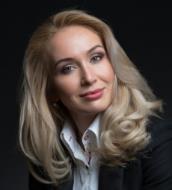 Анна ЛемякинаЭксперт по индустриальным решениям Майкрософт, ООО «Майкрософт Рус»Цифровая трансформация оказания медико-социальной помощиАнна ЛемякинаЭксперт по индустриальным решениям Майкрософт, ООО «Майкрософт Рус»Подход и принципы при цифровой трансформации системы здравоохранения на примере онлайн сервисов для населенияЭрик БровкоГенеральный директор ООО “Здоровье Города”, член ОС Минздрава РФ, С.-ПетербургПодход и принципы при цифровой трансформации системы здравоохранения на примере онлайн сервисов для населенияЭрик БровкоГенеральный директор ООО “Здоровье Города”, член ОС Минздрава РФ, С.-Петербург